Community Grants Program: Application FormRound 2 – 2023/2024Closing Date:	Thursday 29 February 2024You must submit your application using this form by 4pm on the closing date: Thursday, 29 February 2024.Only use the space provided. Excess information will not be considered. Use dot points to convey your message effectively.Additional information may be requested by the assessment panel to support your application.Please ensure that all questions are answered.Contact Cowra Council’s Grants and Executive Projects Officer for any assistance in completing your application on 6340 2035 or by email at: council@cowra.nsw.gov.auLate applications will not be accepted.By submitting this application, I acknowledge that I have read and understood the information made available by Cowra Shire Council regarding the Community Grants Program, including the eligibility criteria and, to the best of my knowledge, the information provided in this application is true and correct.I also acknowledge that this application is submitted with both the full awareness and authority of the organisation under which it is submitted (if applicable). 	Yes Please tick one box only Sport and Recreation			maximum of $1000 Arts and Culture				maximum of $1000 Small Capital Equipment			maximum of $1000 Building and Facility Development		maximum of $2000	New Events (Attendance - up to 200)	maximum of $500	New Events (Attendance – 201 & above)	maximum of $1000			Total Project Budget (A + B)	       	$		Have you:  Checked that your organisation is eligible to apply?  Nominated the correct type of grant category that best matches your application? Ensured all appropriate persons are aware that this application is being submitted?   Attached detailed quotes or advertising brochures from suppliers?  Completed all sections of the Application Form?  Kept a copy of this Application Form for your records?  Checked the application form will be received by Council on or before the closing date?  Signed the certification on page 2?Please save this form to your computer and email it to: council@cowra.nsw.gov.au with a subject line of Community Grant Application. Alternatively complete a paper copy of the application and deliver it to Council at 116 Kendal Street Cowra.Please contact Council’s Grants and Executive Projects Officer on 6340 2035 if you require assistance in completing your application.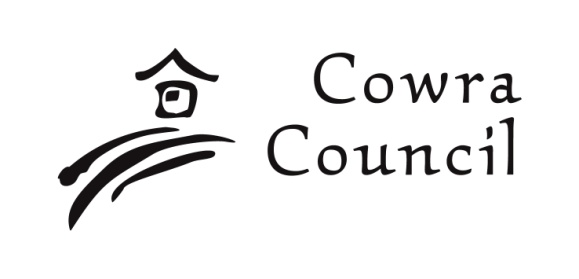 Cowra Shire CouncilPrivate Bag 342Cowra  NSW  2794Phone:  02 6340 2000Fax:  02 6340 2011council@cowra.nsw.gov.auwww.cowracouncil.com.auOrganisation NameOrganisation NameContact NameContact NameGrant CategoryGrant CategoryAmount Applying ForAmount Applying ForShort Description(office use only) Short Description(office use only) Office Use OnlyOffice Use OnlyOffice Use OnlyOffice Use OnlyOffice Use OnlyReceived DateRegistration NumberInstructionsCertificationSignaturePlease print nameGrant CategoryOrganisation DetailsOrganisation DetailsOrganisation DetailsOrganisation’s NameOrganisation’s NameOrganisation’s Mailing Address Organisation’s Mailing Address Is your organisation registered for GST? Is your organisation registered for GST?   Yes Does your organisation have an Australian Business Number (ABN)? Does your organisation have an Australian Business Number (ABN)?   Yes  Please include ABN: Is your organisation primarily volunteer run?Is your organisation primarily volunteer run?  YesOrganisation’s Bank DetailsOrganisation’s Bank DetailsBSB:Account Number:Account Name:Applicant Details – for this applicationApplicant Details – for this applicationApplicant Details – for this applicationName of person completing this applicationName of person completing this applicationPosition with organisation (if applicable)Position with organisation (if applicable)Telephone number during office hoursTelephone number during office hoursMobile phone numberMobile phone numberEmail addressEmail addressApplication DetailsApplication DetailsApplication DetailsName and or description of the event, project, activity, or equipment for which funding is being requested.Timeframe (if applicable)Event is expected to be held on:Project or activity will commence:Project or activity will be completed by:Please note that events supported under the ‘New Events’ category must be held between 1 October 2023 and 30 June 2024.Event is expected to be held on:Project or activity will commence:Project or activity will be completed by:Please note that events supported under the ‘New Events’ category must be held between 1 October 2023 and 30 June 2024.Actual location of event or where project or activity will occurIs the event, project, activity, offered for the whole of Cowra Shire? Yes NoIf you answered ‘No’, who will be involved? Yes NoIf you answered ‘No’, who will be involved?Amount requested from Cowra Council — Cannot exceed maximum amount allowed for related category.Must be substantiated by a detailed quote or advertising brochure from supplier.$$Why are you holding the event, undertaking the project or activity or purchasing the equipment?Explain benefits to your organisation and the wider Cowra Shire community.Use dot points where possible.How will your application address the strategies of the Cowra Council Community Strategic Plan?Refer to Cowra Council Community Strategic Plan – Cowra 2036Select all boxes relevant to the applicationHealth and Wellbeing Provide facilities, infrastructure and programs for health and well-being needs, including disability, mental health and family support services. Collaborate with education and health providers to attract and retain health professionals to the Shire. Support and encourage volunteering within the community. Partner with and seek advice from the local Indigenous community and Indigenous health care services to improve health outcomes. Provide for future aged care needs and support services. Promote an active retirement.Innovation and Education  Make Cowra Shire a learning community. Support initiatives to increase education and training outcomes for local Indigenous people. Support local training and education providers to build local skills capacity, infrastructure and knowledge. Support innovation and research.Liveability Build understanding and communication of Cowra Shire’s rich history, vibrant future and leadership in international understanding and cultural diversity. Continue to develop our leisure and cultural facilities and infrastructure and protect and enhance our natural environment. Recognise and grow the talent in our community. Develop and provide programs to meet the needs of Cowra Shire’s young people. Develop a community where people are welcomed from all walks of life and feel safe and secure.Community Leaderships and Engagement Develop and model leadership skills across the community.  Engage with our community in a variety of ways to increase awareness of key issues and ensure better project and service delivery outcomes. Strengthen partnerships with government and other agencies.Business and Industry Plan for and support business and industry growth, research and innovation. Tell the world about the opportunities and benefits of living, working and playing in Cowra Shire. Add value and support to our existing businesses and industries. Support the development of an energetic CBD. Identify and develop profitable and sustainable tourism products for Cowra.Transport and Infrastructure Develop an integrated transport system that addresses local and regional needs in relation to cycleways, footpaths, road and rail. Ensure that community assets and public infrastructure including roads, bridges and public buildings are well maintained.Environmental Sustainability and Stewardship Aim to position Cowra as a centre of environmental excellence. Take advantage of and support opportunities to grow new sustainable industries. Show leadership by taking action and promoting practices to encourage Cowra Shire to be an environmentally responsible community. Build partnerships with people who work with and care for the land to secure a healthier environment. Build and promote Council’s and the community’s preparedness for, adaptability to and resilience to climate change and natural disaster impacts.Reconciliation and Inclusion Foster reconciliation and connection with the local Indigenous population. Respect, promote and protect Wiradjuri culture. Show leadership and promote actions that ensure all members of the community have an equal opportunity to participate fully within the community. Continue to deliver and ensure all high movement areas, public buildings and appropriate Council resources and services are accessible for all the community.Select all boxes relevant to the applicationHealth and Wellbeing Provide facilities, infrastructure and programs for health and well-being needs, including disability, mental health and family support services. Collaborate with education and health providers to attract and retain health professionals to the Shire. Support and encourage volunteering within the community. Partner with and seek advice from the local Indigenous community and Indigenous health care services to improve health outcomes. Provide for future aged care needs and support services. Promote an active retirement.Innovation and Education  Make Cowra Shire a learning community. Support initiatives to increase education and training outcomes for local Indigenous people. Support local training and education providers to build local skills capacity, infrastructure and knowledge. Support innovation and research.Liveability Build understanding and communication of Cowra Shire’s rich history, vibrant future and leadership in international understanding and cultural diversity. Continue to develop our leisure and cultural facilities and infrastructure and protect and enhance our natural environment. Recognise and grow the talent in our community. Develop and provide programs to meet the needs of Cowra Shire’s young people. Develop a community where people are welcomed from all walks of life and feel safe and secure.Community Leaderships and Engagement Develop and model leadership skills across the community.  Engage with our community in a variety of ways to increase awareness of key issues and ensure better project and service delivery outcomes. Strengthen partnerships with government and other agencies.Business and Industry Plan for and support business and industry growth, research and innovation. Tell the world about the opportunities and benefits of living, working and playing in Cowra Shire. Add value and support to our existing businesses and industries. Support the development of an energetic CBD. Identify and develop profitable and sustainable tourism products for Cowra.Transport and Infrastructure Develop an integrated transport system that addresses local and regional needs in relation to cycleways, footpaths, road and rail. Ensure that community assets and public infrastructure including roads, bridges and public buildings are well maintained.Environmental Sustainability and Stewardship Aim to position Cowra as a centre of environmental excellence. Take advantage of and support opportunities to grow new sustainable industries. Show leadership by taking action and promoting practices to encourage Cowra Shire to be an environmentally responsible community. Build partnerships with people who work with and care for the land to secure a healthier environment. Build and promote Council’s and the community’s preparedness for, adaptability to and resilience to climate change and natural disaster impacts.Reconciliation and Inclusion Foster reconciliation and connection with the local Indigenous population. Respect, promote and protect Wiradjuri culture. Show leadership and promote actions that ensure all members of the community have an equal opportunity to participate fully within the community. Continue to deliver and ensure all high movement areas, public buildings and appropriate Council resources and services are accessible for all the community.BudgetBudgetWhat are the individual budget items for your event, project, activity, or equipment purchase for which you are seeking Cowra Council Community Grants Program funding?ItemsTotal (A)$What is your organisation or group providing in cash or in-kind to support your event, project, activity, or equipment purchase?ItemsTotal (B)$Application ChecklistSubmitting Your Application